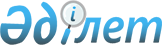 Жарма ауданы әкімдігінің кейбір қаулыларының күшін жою туралыШығыс Қазақстан облысы Жарма ауданы әкімдігінің 2021 жылғы 15 қаңтардағы № 10 қаулысы. Шығыс Қазақстан облысының Әділет департаментінде 2021 жылғы 18 қаңтарда № 8350 болып тіркелді
      ЗҚАИ-ның ескертпесі.
      Құжаттың мәтінінде түпнұсқаның пунктуациясы мен орфографиясы сақталған.


      Қазақстан Республикасының 2001 жылғы 23 қаңтардағы "Қазақстан Республикасындағы жергiлiктi мемлекеттiк басқару және өзін-өзі басқару туралы" Заңының 31 бабының 2 тармағына, Қазақстан Республикасының 2016 жылғы 6 сәуірдегі "Құқықтық актілер туралы" Заңының 27 бабына, Қазақстан Республикасының 2019 жылғы 27 желтоқсандағы "Қазақстан Республикасының кейбір заңнамалық актілеріне Қазақстан Республикасының әкімшілік-аумақтық құрылысы, мемлекеттік басқару жүйесін, бюджетаралық қатынастарды жетілдіру, кредиттеу және білім беру мәселелері бойынша өзгерістер мен толықтырулар енгізу туралы" Заңының 1 бабының 19 тармағының 4) тармақшасына сәйкес, Жарма ауданының әкімдігі ҚАУЛЫ ЕТЕДІ:
      1. Жарма ауданы әкімдігінің келесідей қаулыларының күші жойылды деп танылсын:
      1) Жарма ауданы әкімдігінің 2019 жылғы 14 қарашадағы № 328 "Жарма ауданы бойынша мектепке дейінгі білім беру ұйымдары тәрбиеленушілерінің жекелеген санаттарын тегін тамақтандыруды ұйымдастыру туралы" (нормативтік құқықтық актілерді мемлекеттік тіркеу Тізілімінде № 6294 тіркелген, 2019 жылдың 20 қарашасында Қазақстан Республикасының нормативтік-құқықтық актілерін Эталондық бақылау банкінде электрондық түрде жарияланған);
      2) Жарма ауданы әкімдігінің 2020 жылғы 3 маусымдағы № 245 "Жарма ауданы бойынша 2020 жылға мектепке дейінгі тәрбие мен оқытуға мемлекеттік білім беру тапсырысын, ата-ананың ақы төлеу мөлшерін бекіту туралы" (нормативтік құқықтық актілерді мемлекеттік тіркеу Тізілімінде № 7163 тіркелген, Қазақстан Республикасының нормативтік құқықтық актілерін Эталондық бақылау банкінде электрондық түрде 2020 жылдың 12 маусымында жарияланған).
      2. "Жарма ауданы әкімінің аппараты" мемлекеттік мекемесі Қазақстан Республикасының заңнамалық актілерінде белгіленген тәртіпте:
      1) осы қаулының аумақтық әділет органдарында мемлекеттік тіркелуін;
      2) осы қаулы мемлекеттік тіркелген күнінен бастап күнтізбелік он күн ішінде оның көшірмесін Жарма ауданының аумағында таратылатын мерзімді баспа басылымдарында ресми жариялануын қамтамасыз ету;
      3) ресми жарияланғаннан кейін осы қаулының Жарма ауданы әкімдігінің интернет – ресурсында орналастыруы қамтамасыз етілсін.
      3. Осы қаулы оның алғашқы ресми жарияланған күнінен кейін күнтізбелік он күн өткен соң қолданысқа енгізіледі.
					© 2012. Қазақстан Республикасы Әділет министрлігінің «Қазақстан Республикасының Заңнама және құқықтық ақпарат институты» ШЖҚ РМК
				
      Жарма ауданының әкімі 

А. Нургожин
